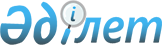 Кеден одағы Комиссиясының 2011 жылғы 9 желтоқсандағы № 875 шешіміне өзгерістер енгізу туралыЕуразиялық экономикалық комиссия Алқасының 2015 жылғы 3 ақпандағы № 9 шешімі
      Еуразиялық экономикалық одақ шеңберіндегі техникалық реттеу туралы хаттаманың (2014 жылғы 29 мамырдағы Еуразиялық экономикалық одақ туралы шартқа № 9 қосымша) 4-тармағына сәйкес Еуразиялық экономикалық комиссия Алқасы шешті:
      1. Қосымшаға сәйкес Кеден одағы Комиссиясының "Кеден одағының "Газ тәріздес отынмен жұмыс істейтін аппараттардың қауіпсіздігі туралы" техникалық регламентін қабылдау туралы" 2011 жылғы 9 желтоқсандағы № 875 шешіміне өзгерістер енгізілсін.
      2. Осы Шешім ресми жарияланған күнінен бастап күнтізбелік 30 күн өткен соң күшіне енеді. Кеден одағы Комиссиясының 2011 жылғы 9 желтоқсандағы  № 875 шешіміне енгізілетін ӨЗГЕРІСТЕР
      1. Кеден одағының көрсетілген Шешіммен бекітілген "Газ тәріздес отынмен жұмыс істейтін аппараттардың қауіпсіздігі туралы" техникалық регламенті (КО ТР 016/2011) талаптарының сақталуы қолдану нәтижесінде ерікті негізде қамтамасыз етілетін стандарттар тізбесі мынадай редакцияда жазылсын: Кеден одағының "Газ тәріздес отынмен  жұмыс істейтін аппараттардың қауіпсіздігі туралы" техникалық регламенті (КО ТР 016/2011) талаптарының сақталуы қолдану нәтижесінде ерікті негізде қамтамасыз етілетін стандарттар  ТІЗБЕСІ
      ". 
      2. Кеден одағының көрсетілген Шешіммен бекітілген "Газ тәріздес отынмен жұмыс істейтін аппараттардың қауіпсіздігі туралы" техникалық регламентінің (КО ТР 016/2011) талаптарын қолдану және орындау үшін қажет зерттеулер (сынақтар) мен өлшеулер қағидалары және әдістері, соның ішінде үлгілерді іріктеу және өнімдер сәйкестігін бағалауды жүзеге асыру (растау) қағидалары қамтылатын стандарттар тізбесі мынадай редакцияда жазылсын: Кеден одағының "Газ тәріздес отынмен жұмыс істейтін аппараттардың қауіпсіздігі туралы" техникалық регламентінің (КО ТР 016/2011) талаптарын қолдану және орындау үшін қажет зерттеулер (сынақтар) мен өлшеулер қағидалары және әдістері, соның ішінде үлгілерді іріктеу және өнімдер сәйкестігін бағалауды жүзеге асыру (растау) қағидалары қамтылатын стандарттар  ТІЗБЕСІ
      ".
					© 2012. Қазақстан Республикасы Әділет министрлігінің «Қазақстан Республикасының Заңнама және құқықтық ақпарат институты» ШЖҚ РМК
				
      Еуразиялық экономикалық комиссия 

      Алқасының Төрағасы

В. Христенко
Еуразиялық экономикалық комиссияАлқасының 2015 жылғы 3 ақпандағы№ 9 шешімінеҚОСЫМША"Кеден одағы Комиссиясының2011 жылғы 9 желтоқсандағы№ 875 шешіміменБЕКІТІЛГЕН(Еуразиялық экономикалық комиссия Алқасының                        2015 жылғы 3 ақпандағы№ 9 шешімінің редакциясында)
№
р/с
Кеден одағы техникалық
регламентінің элементтері
Стандарт 
белгілемесі 
Стандарт
атауы
Ескерту
1
2
3
4
5
І. Тамақ дайындауға, жылуға және ыстық сумен жабдықтауға арналған                                          газ пайдаланылатын жабдық
І. Тамақ дайындауға, жылуға және ыстық сумен жабдықтауға арналған                                          газ пайдаланылатын жабдық
І. Тамақ дайындауға, жылуға және ыстық сумен жабдықтауға арналған                                          газ пайдаланылатын жабдық
І. Тамақ дайындауға, жылуға және ыстық сумен жабдықтауға арналған                                          газ пайдаланылатын жабдық
І. Тамақ дайындауға, жылуға және ыстық сумен жабдықтауға арналған                                          газ пайдаланылатын жабдық
1. Тұрмыстық жылыту газ аппараттары (су контуры бар жылыту және аралас аппараттар,  конвекторлар, каминдер, ауа жылытқыштар, кіріктірілген  газды ауа жылытқыштары                           бар ауа баптағыштар)
1. Тұрмыстық жылыту газ аппараттары (су контуры бар жылыту және аралас аппараттар,  конвекторлар, каминдер, ауа жылытқыштар, кіріктірілген  газды ауа жылытқыштары                           бар ауа баптағыштар)
1. Тұрмыстық жылыту газ аппараттары (су контуры бар жылыту және аралас аппараттар,  конвекторлар, каминдер, ауа жылытқыштар, кіріктірілген  газды ауа жылытқыштары                           бар ауа баптағыштар)
1. Тұрмыстық жылыту газ аппараттары (су контуры бар жылыту және аралас аппараттар,  конвекторлар, каминдер, ауа жылытқыштар, кіріктірілген  газды ауа жылытқыштары                           бар ауа баптағыштар)
1. Тұрмыстық жылыту газ аппараттары (су контуры бар жылыту және аралас аппараттар,  конвекторлар, каминдер, ауа жылытқыштар, кіріктірілген  газды ауа жылытқыштары                           бар ауа баптағыштар)
1
2 және 3-қосым- шалар, 4, 5, 7 және 8-баптар 
2 – 4-бөлімдер 
МЕМСТ ЕN  613-2010  
Автономды конвективті газ жылытқыштары
2
2 және 3-қосым- шалар, 4, 5, 7 және 8-баптар 
1, 2 және 5-бөлімдер  
МЕМСТ 20219-74
Су контуры бар тұрмыстық жылыту газ аппараттары. Техникалық шарттар
3
2 және 3-қосым- шалар, 4, 5, 7 және 8-баптар 
1, 2 және 5-бөлімдер  МЕМСТ 20219-93
Су контуры бар тұрмыстық жылыту газ аппараттары. Техникалық шарттар
4
2 және 3-қосым- шалар, 4, 5, 7 және 8-баптар 
5 және 7-бөлімдер  МЕМСТ 32441-2013 
(ЕN 461:1999)
 Жылу қуаты 10 кВт аспайтын, сұйытылған көмірсутек газдарына арналған тұрмыстық емес мақсаттағы мұржасыз жылыту аппараттары
5
2 және 3-қосым- шалар, 4, 5, 7 және 8-баптар 
4 – 6 және 8-бөлімдер МЕМСТ 32447-2013
Жанарғыларының кіріктірілген қосалқы желдеткіші бар автономды  жылыту газ конвекторлары
6
2 және 3-қосым- шалар, 4, 5, 7 және 8-баптар 
5, 6 және 8-бөлімдер  МЕМСТ 32451-2013
Ашық фронтальды беті бар  автономды жылыту газ аппараттары 
7
2 және 3-қосым- шалар, 4, 5, 7 және 8-баптар 
4, 5 және 7-бөлімдер  БСТ  ЕN 778-2009
Жану аймағына ауа беру және/немесе жанатын өнімдерді бұрып жіберу үшін желдеткішсіз, номиналды жылу қуаты 70 кВт аспайтын, тұрмыстық мақсаттағы үй-жайларды жылытуға арналған мәжбүрлі конвекциясы бар газды ауа жылытқыштар  
8
2 және 3-қосым- шалар, 4, 5, 7 және 8-баптар 
4, 5 және 7-бөлімдер                              БСТ  ЕN 1319-2009
Желдеткіші бар, номиналды жылу қуаты 70 кВт аспайтын, тұрмыстық мақсаттағы үй-жайларды
жылытуға арналған мәжбүрлі конвекциясы бар газды ауа жылытқыштар   
9
2 және 3-қосым- шалар, 4, 5, 7 және 8-баптар 
2 – 4-бөлімдер 
Р МЕМСТ  51377-99
Тұрмыстық жылыту газ конвекторлары. Қауіпсіздік талаптары және сынақ әдістері 
10
2 және 3-қосым- шалар, 4, 5, 7 және 8-баптар 
4, 5 және 7-бөлімдер         Р МЕМСТ 53635-2009
(ЕН 778:1998)
Жылу шығаруы 100 кВт дейін болатын, үй-жайларды жылытуға арналған мәжбүрлі конвекциясы бар газды ауа жылытқыштар. 
Жалпы техникалық талаптар және  сынақ әдістері
11
2 және 3-қосым- шалар, 4, 5, 7 және 8-баптар 
4, 5 және 7-бөлімдер           Р МЕМСТ 54819-2011
(ЕН 449:2002)
Сұйытылған көмірсутек газдарымен жұмыс істеуге арналған,  мұржаға жалғанбаған тұрмыстық жылыту аппараттары
12
2 және 3-қосым- шалар, 4, 5, 7 және 8-баптар 
4 – 6 және 8-бөлімдер  Р МЕМСТ  54822-2011 (ЕН 1319:2009)
Номиналды жылу қуаты 70 кВт аспайтын,  мәжбүрлі конвекциясы және жанарғыларының қосалқы желдеткіші бар тұрмыстық жылыту газды ауа жылытқыштары.  Жалпы техникалық талаптар және  сынақ әдістері
2. Тамақ дайындауға және ысытуға арналған тұрмыстық газ аспаптары (плиталар, қайнату панельдері, духовка шкафтары, грильдер, кемінде бір газды жанарғысы бар электрплиталар)
13
2 және 3-қосым-шалар, 4, 5, 7 және 8-баптар 
4-бөлім
БСТ ЕН 30-1-2-2004
Тамақ дайындауға арналған тұрмыстық газ аспаптары.                 1-2-бөлік. Духовкадағы және/немесе грильдегі
ауаны мәжбүрлеп айдайтын аспаптар қауіпсіздігі
14
2 және 3-қосым-шалар, 4, 5, 7 және 8-баптар 
4-бөлім
БСТ  ЕН 30-2-2-2006
Тамақ дайындауға арналған тұрмыстық газ аспаптары.           2-2-бөлік. Энергияны ұтымды пайдалану.  Духовкадағы және/немесе грильдегі ауаны мәжбүрлеп айдайтын  аспаптар  
15
2 және 3-қосым-шалар, 4, 5, 7 және 8-баптар 
4 – 6 және 8-бөлімдер  Р МЕМСТ 50696-2006
Тамақ дайындауға арналған тұрмыстық газ аспаптары.  Жалпы техникалық талаптар және сынақ әдістері 
16
2 және 3-қосым-шалар, 4, 5, 7 және 8-баптар 
4-бөлім
Р МЕМСТ 54450-2011 (ЕН 30-2-1:1998)
Тамақ дайындауға арналған тұрмыстық газ аспаптары.               2-1-бөлік. Энергияны ұтымды пайдалану. Жалпы ережелер 
17
2 және 3-қосым-шалар, 4, 5, 7 және 8-баптар 
4-бөлім
Р МЕМСТ  54451-2011 (ЕН 30-2-2:1999)
Тамақ дайындауға арналған тұрмыстық газ аспаптары.                2-2-бөлік. Энергияны ұтымды пайдалану.  Духовкадағы және/немесе грильдегі ауаны мәжбүрлеп айдайтын  аспаптар
3. Газ жүріп өтетін су жылытқыш аппараттар
3. Газ жүріп өтетін су жылытқыш аппараттар
3. Газ жүріп өтетін су жылытқыш аппараттар
3. Газ жүріп өтетін су жылытқыш аппараттар
3. Газ жүріп өтетін су жылытқыш аппараттар
18
2 және 3-қосым- шалар, 4, 5, 7 және 8-баптар
4 – 9-бөлімдер 
МЕМСТ 31856-2012 (ЕN 26:1997)
Коммуналдық-тұрмыстық мақсаттағы ыстық суды дайындау үшін атмосфералық жанарғылары бар лезде жанатын газды су жылытқыштар.  Жалпы техникалық талаптар және  сынақ әдістері
19
2 және 3-қосым- шалар, 4, 5, 7 және 8-баптар
БСТ   ЕN 26-2010
Атмосфералық жанарғы- ларымен  жабдықталған
газ жүріп өтетін тұрмыстық су жылытқыштар
4. Су жылытқыш сыйымдылықты газ аппараттары
4. Су жылытқыш сыйымдылықты газ аппараттары
4. Су жылытқыш сыйымдылықты газ аппараттары
4. Су жылытқыш сыйымдылықты газ аппараттары
4. Су жылытқыш сыйымдылықты газ аппараттары
20
2 және 3 қосым- шалар, 4, 5, 7 және 8-баптар 
4 – 6, 9 және                      10-бөлімдер 
МЕМСТ  11032-97
Тұрмысқа арналған су жылытқыш сыйымдылықты газ аппараттары. Жалпы техникалық шарттар
21
2 және 3 қосым- шалар, 4, 5, 7 және 8-баптар 
4 – 9-бөлімдер                      Р МЕМСТ 54821-2011 (ЕН 89:1999)
Тұрмыстық ыстық су дайындауға арналған  сыйымдылықты газды су жылытқыштар
22
2 және 3 қосым- шалар, 4, 5, 7 және 8-баптар 
БСТ  ЕN 89-2012
Тұрмыстық қажеттіліктер үшін ыстық су дайындауға  арналған сыйымдылықты газды су жылытқыштар
5. Газды портативтік және туристік плиталар мен тағандар, тұрмыстық газды шырағдандар
5. Газды портативтік және туристік плиталар мен тағандар, тұрмыстық газды шырағдандар
5. Газды портативтік және туристік плиталар мен тағандар, тұрмыстық газды шырағдандар
5. Газды портативтік және туристік плиталар мен тағандар, тұрмыстық газды шырағдандар
5. Газды портативтік және туристік плиталар мен тағандар, тұрмыстық газды шырағдандар
23
2 және 3 қосым- шалар, 4, 5, 7 және 8-баптар
2 және 3-бөлімдер 
МЕМСТ  30154-94
Тұрмыстық туристік газ плиталары. Жалпы техникалық шарттар
6. Инфрақызыл сәулелі газды жанарғылар және тұрмыстық аппараттарға арналған газды жанарғы құрылғылар, кішігірім пештерге арналған газды брудерлер
6. Инфрақызыл сәулелі газды жанарғылар және тұрмыстық аппараттарға арналған газды жанарғы құрылғылар, кішігірім пештерге арналған газды брудерлер
6. Инфрақызыл сәулелі газды жанарғылар және тұрмыстық аппараттарға арналған газды жанарғы құрылғылар, кішігірім пештерге арналған газды брудерлер
6. Инфрақызыл сәулелі газды жанарғылар және тұрмыстық аппараттарға арналған газды жанарғы құрылғылар, кішігірім пештерге арналған газды брудерлер
6. Инфрақызыл сәулелі газды жанарғылар және тұрмыстық аппараттарға арналған газды жанарғы құрылғылар, кішігірім пештерге арналған газды брудерлер
24
2 және 3 қосым- шалар, 4, 5, 7 және 8-баптар
1 – 4, 7 және                    8-бөлімдер 
МЕМСТ  16569-86
Тұрмыстық жылыту пештеріне арналған  газды жанарғы құрылғылары.  Техникалық шарттар 
25
2 және 3 қосым- шалар, 4, 5, 7 және 8-баптар
1 және 2-бөлімдер 
МЕМСТ 25696-83
Инфрақызыл сәулелі газды жанарғылар. Жалпы техникалық талаптар және қабылдау
7. Блоктық үрлейтін жанарғылары бар қазандықтарды қоса, газ жылыту қазандықтары
7. Блоктық үрлейтін жанарғылары бар қазандықтарды қоса, газ жылыту қазандықтары
7. Блоктық үрлейтін жанарғылары бар қазандықтарды қоса, газ жылыту қазандықтары
7. Блоктық үрлейтін жанарғылары бар қазандықтарды қоса, газ жылыту қазандықтары
7. Блоктық үрлейтін жанарғылары бар қазандықтарды қоса, газ жылыту қазандықтары
26
2 және 3 қосым- шалар, 4, 5, 7 және 8-баптар
МЕМСТ ЕN 303-3-2013
Жылыту қазандықтары.                 3-бөлік. Орталықтан жылытуға арналған газ қазандықтары. Жану үшін ауа мәжбүрлеп берілетін жанарғысы бар құрастырылған қазандық
27
2 және 3 қосым- шалар, 4, 5, 7 және 8-баптар
БСТ ЕN 297-2010
Орталықтан жылытуға арналған газ қазандықтары. 
Атмосфералық жанарғылармен жарақталған, номиналды жылу қуаты 70 кВт аспайтын  В типті қазандықтар
28
2 және 3 қосым- шалар, 4, 5, 7 және 8-баптар
4 және 6-бөлімдер 
БСТ  ЕN 303-7-2010
Жылыту қазандықтары.                   7-бөлік.  Номиналды жылу қуаты 1000 кВт аспайтын, орталықтан жылыту үшін жануға ауа мәжбүрлеп берілетін газ жанарғысы бар қазандықтар. Техникалық талаптар және сынақ әдістері 
29
2 және 3 қосым- шалар, 4, 5, 7 және 8-баптар
БСТ ЕN 483-2010
Орталықтан жылытуға арналған газ қазандықтары. 
Номиналды жылу қуаты 70 кВт аспайтын  С  типті қазандықтар 
30
2 және 3 қосым- шалар, 4, 5, 7 және 8-баптар
БСТ  ЕN 656-2012
Орталықтан жылытуға арналған газ қазандықтары. 
Номиналды жылу қуаты 70 кВт асатын, бірақ 300 кВт  аспайтын  В  типті қазандықтар
31
2 және 3 қосым- шалар, 4, 5, 7 және 8-баптар
4, 5 және 7-бөлімдер 
БСТ  ЕN 677-2000
Орталықтан жылытуға арналған газ қазандықтары.  Номиналды жылу қуаты 70 кВт аспайтын конденсациялық қазандықтарға қойылатын арнайы талаптар
32
2 және 3 қосым- шалар, 4, 5, 7 және 8-баптар
БСТ ЕN 13836-2010
Орталықтан жылытуға арналған жылыту газ қазандықтары. 
Номиналды жылу қуаты 300 кВт асатын, бірақ 1000 кВт  аспайтын  В типті қазандықтар
33
2 және 3 қосым- шалар, 4, 5, 7 және 8-баптар
МЕМСТ 12.2.096-83
Еңбек қауіпсіздігі стандарттарының жүйесі. Будың жұмыс қысымы 0,07 МПа дейінгі бу қазандықтары. Қауіпсіздік талаптары
34
2 және 3 қосым- шалар, 4, 5, 7 және 8-баптар
1 – 3-бөлімдер
МЕМСТ 20548-87
Су жылытатын жылу шығаруы 100 кВт дейінгі жылыту  қазандықтары. Жалпы техникалық шарттар 
35
2 және 3 қосым- шалар, 4, 5, 7 және 8-баптар
4 және 5-бөлімдер  
МЕМСТ  30735-2001
Су жылытатын жылу шығаруы 0,1-ден 4,0 МВт дейінгі жылыту  қазандықтары. Жалпы техникалық шарттар 
36
2 және 3 қосым- шалар, 4, 5, 7 және 8-баптар
4-бөлім
Р МЕМСТ  51733-2001
Атмосфералық жанарғылармен жарақталған, номиналды жылу қуаты 70 кВт дейінгі орталықтан жылытатын газ қазандықтары. Қауіпсіздік талаптары және сынақ әдістері
37
2 және 3 қосым- шалар, 4, 5, 7 және 8-баптар
4 – 6 және 8-бөлімдер
Р МЕМСТ 53634-2009 (ЕН 656:1999)
Номиналды жылу қуаты 70 кВт асатын, бірақ 300 кВт  аспайтын  В типті  орталықтан жылытатын газ қазандықтары. Жалпы техникалық талаптар және сынақ әдістері
38
2 және 3 қосым- шалар, 4, 5, 7 және 8-баптар
4 және 5-бөлімдер
Р МЕМСТ  54438-2011 (ЕН 625:1996)
Орталықтан жылытуға арналған газ қазандықтары. 
Номиналды жылу қуаты 70 кВт дейінгі  қазандықтармен бірге тұрмыстық су жылытқыштарға қойылатын қосымша талаптар
39
2 және 3 қосым- шалар, 4, 5, 7 және 8-баптар
5 – 8-бөлімдер
Р МЕМСТ  54439-2011 (ЕН 13836:2006)
Орталықтан жылытуға арналған газ қазандықтары. 
Номиналды жылу қуаты 
300 кВт асатын, бірақ 1000 кВт  аспайтын  В типті қазандықтар 
40
2 және 3 қосым- шалар, 4, 5, 7 және 8-баптар
4, 6 және 7-бөлімдер 
Р МЕМСТ 54440-2011 (ЕН 303-1:1999)
Жылыту қазандықтары.                   1-бөлік. Ауа мәжбүрлеп берілетін жанарғылары бар жылыту қазандықтары. Терминология, жалпы талаптар, сынақтар және таңбалау 
41
2 және 3 қосым- шалар, 4, 5, 7 және 8-баптар
4, 5 және 7-бөлімдер 
Р МЕМСТ  54444-2011 (ЕН 303-7:2006)
Жылыту қазандықтары.                 7-бөлік. Жылу қуаты 1000 кВт аспайтын, орталықтан жылыту үшін ауа мәжбүрлеп берілетін газ жанарғылары бар қазандықтар
42
2 және 3 қосым- шалар, 4, 5, 7 және 8-баптар
4, 6 және 7-бөлімдер 
Р МЕМСТ 54825-2011 (ЕН 677:1998)
Орталықтан жылытуға арналған газ қазандықтары.  Номиналды жылу қуаты 70 кВт аспайтын конденсациялық қазандықтарға арналған арнайы талаптар
43
2 және 3 қосым- шалар, 4, 5, 7 және 8-баптар
4 – 6 және 8-бөлімдер
Р МЕМСТ 54826-2011 (ЕН 483:1999)
Орталықтан жылытуға арналған газ қазандықтары.  Номиналды жылу қуаты 70 кВт аспайтын  "С" типті қазандықтар
44
2 және 3 қосым- шалар, 4, 5, 7 және 8-баптар
5 – 7-бөлімдер
Р МЕМСТ  54829-2011 (ЕN 14394:2005+ А1:2008)
Номиналды жылу қуаты 10 кВт аспайтын және ең жоғары жұмыс  температурасы 150 °С болатын,  ауа мәжбүрлеп берілетін жанарғымен жабдықталған жылыту қазандықтары
8. Қоғамдық тамақтану кәсіпорындары мен тамақ блоктарына арналған жылу газ жабдығы  (тамақ пісіретін стационарлық қазандықтар, асүй плиталары, тамақ қайнататын және қуыратын аппараттар, аударылмалы табалар, шоқ салатын ыдыстар, қуырма ыдыстар, сұйытылғантықты қайнатуға және жылытуға арналған жабдық, бірінші және екінші тағамдарға арналған мармиттер)
8. Қоғамдық тамақтану кәсіпорындары мен тамақ блоктарына арналған жылу газ жабдығы  (тамақ пісіретін стационарлық қазандықтар, асүй плиталары, тамақ қайнататын және қуыратын аппараттар, аударылмалы табалар, шоқ салатын ыдыстар, қуырма ыдыстар, сұйытылғантықты қайнатуға және жылытуға арналған жабдық, бірінші және екінші тағамдарға арналған мармиттер)
8. Қоғамдық тамақтану кәсіпорындары мен тамақ блоктарына арналған жылу газ жабдығы  (тамақ пісіретін стационарлық қазандықтар, асүй плиталары, тамақ қайнататын және қуыратын аппараттар, аударылмалы табалар, шоқ салатын ыдыстар, қуырма ыдыстар, сұйытылғантықты қайнатуға және жылытуға арналған жабдық, бірінші және екінші тағамдарға арналған мармиттер)
8. Қоғамдық тамақтану кәсіпорындары мен тамақ блоктарына арналған жылу газ жабдығы  (тамақ пісіретін стационарлық қазандықтар, асүй плиталары, тамақ қайнататын және қуыратын аппараттар, аударылмалы табалар, шоқ салатын ыдыстар, қуырма ыдыстар, сұйытылғантықты қайнатуға және жылытуға арналған жабдық, бірінші және екінші тағамдарға арналған мармиттер)
8. Қоғамдық тамақтану кәсіпорындары мен тамақ блоктарына арналған жылу газ жабдығы  (тамақ пісіретін стационарлық қазандықтар, асүй плиталары, тамақ қайнататын және қуыратын аппараттар, аударылмалы табалар, шоқ салатын ыдыстар, қуырма ыдыстар, сұйытылғантықты қайнатуға және жылытуға арналған жабдық, бірінші және екінші тағамдарға арналған мармиттер)
45
2 және 3 қосым- шалар, 4, 5, 7 және 8-баптар
 2 және 4-бөлімдер
МЕМСТ  27441-87 (ӨЭК СТ 5796-86)
Қоғамдық тамақтану кәсіпорындары үшін тамақты жылумен өңдеуге арналған газ аппараттары. Сыныптау, жалпы техникалық талаптар және сынақ әдістері 
46
2 және 3 қосым- шалар, 4, 5, 7 және 8-баптар
6 және 7-бөлімдер                  Р МЕМСТ  55211-2012 (ЕН 203-1:2005)
Қоғамдық тамақтану кәсіпорындары үшін газбен жылыту жабдығы. 1-бөлік. Қауіпсіздік талаптары   және сынақ әдістері  
47
2 және 3 қосым- шалар, 4, 5, 7 және 8-баптар
6 және 7-бөлімдер                  Р МЕМСТ  55213-2012 (ЕН 203-2-1:2005)
Қоғамдық тамақтану кәсіпорындары үшін газбен жылыту жабдығы.                   2-1-бөлік. Арнайы талаптар. Ашық жалынды жанарғылар мен жұмыс жанарғылары 
48
2 және 3 қосым- шалар, 4, 5, 7 және 8-баптар
6 және 7-бөлімдер                 Р МЕМСТ  55214-2012 (ЕН 203-2-3:2005)
Қоғамдық тамақтану кәсіпорындары үшін газбен жылыту жабдығы.                          2-3-бөлік. Арнайы талаптар.  Қайнату қазандықтары
49
2 және 3 қосым- шалар, 4, 5, 7 және 8-баптар
6 және 7-бөлімдер                   Р МЕМСТ  55215-2012 (ЕН 203-2-4:2005)
Қоғамдық тамақтану кәсіпорындары үшін газбен жылыту жабдығы.                        2-4-бөлік. Арнайы талаптар.
Қуыру аппараттары
50
2 және 3 қосым- шалар, 4, 5, 7 және 8-баптар
6 және 7-бөлімдер 
Р МЕМСТ  55216-2012 (ЕН 203-2-6:2005)
Қоғамдық тамақтану кәсіпорындары үшін газбен жылыту жабдығы.                     2-6-бөлік. Арнайы талаптар. Сусындар үшін ыстық су жылытқыштар 
51
2 және 3 қосым- шалар, 4, 5, 7 және 8-баптар
 6 және 7-бөлімдер
Р МЕМСТ  55217-2012 (ЕН 203-2-8:2005)
Қоғамдық тамақтану кәсіпорындары үшін газбен жылыту жабдығы.                      2-8-бөлік. Арнайы талаптар.
 Шұңғыл табалар және паэльи дайындауға арналған ыдыс
52
2 және 3 қосым- шалар, 4, 5, 7 және 8-баптар
6 және 7-бөлімдер
Р МЕМСТ  55218-2012 (ЕН 203-2-9:2005)
Қоғамдық тамақтану кәсіпорындары үшін газбен жылыту жабдығы.                    2-9-бөлік. Арнайы талаптар.
Жалынды қақ жарғыштар, мармиттер және табалар
53
2 және 3 қосым- шалар, 4, 5, 7 және 8-баптар
6 және 7-бөлімдер
Р МЕМСТ 55219-2012 (ЕН 203-2-10:2007)
Қоғамдық тамақтану кәсіпорындары үшін газбен жылыту жабдығы. 2-10-бөлік. Арнайы талаптар. Лаво грильдері
54
2 және 3 қосым- шалар, 4, 5, 7 және 8-баптар
6 және 7-бөлімдер
Р МЕМСТ  55220-2012 (ЕН 203-2-11:2006)
Қоғамдық тамақтану кәсіпорындары үшін газбен жылыту жабдығы.                   2-11-бөлік. Арнайы талаптар. Макарон өнімдерін қайнатуға арналған қазандықтар 
55
2 және 3 қосым- шалар, 4, 5, 7 және 8-баптар
6 және 7-бөлімдер
Р МЕМСТ  55221-2012 (ЕН 203-2-2:2006)
Қоғамдық тамақтану кәсіпорындары үшін газбен жылыту жабдығы. 2-2-бөлік. Арнайы талаптар. Пештер
56
2 және 3 қосым- шалар, 4, 5, 7 және 8-баптар
 6 және 7-бөлімдер
Р МЕМСТ  55222-2012 (ЕН 203-2-7:2007)
Қоғамдық тамақтану кәсіпорындары үшін газбен жылыту жабдығы.                  2-7-бөлік. Арнайы талаптар. Істігі бар шоқ салатын ыдыстар мен грильдер
57
2 және 3 қосым- шалар, 4, 5, 7 және 8-баптар
ҚР СТ  ІЕС
60335-2-102-2012
Тұрмыстық және сондай электрлі аспаптар. Қауіпсіздік. 2-102-бөлік. Газбен, сұйытылған және қатты отынмен жұмыс істейтін және электрге жалғанған  аспаптарға қойылатын қосымша талаптар 
9. Арнаулы мақсаттағы өнеркәсіптік газ жанарғылары ("жарық" инфрақызыл сәулелі жылытқыштар)
9. Арнаулы мақсаттағы өнеркәсіптік газ жанарғылары ("жарық" инфрақызыл сәулелі жылытқыштар)
9. Арнаулы мақсаттағы өнеркәсіптік газ жанарғылары ("жарық" инфрақызыл сәулелі жылытқыштар)
9. Арнаулы мақсаттағы өнеркәсіптік газ жанарғылары ("жарық" инфрақызыл сәулелі жылытқыштар)
9. Арнаулы мақсаттағы өнеркәсіптік газ жанарғылары ("жарық" инфрақызыл сәулелі жылытқыштар)
58
2 және 3 қосым- шалар, 4, 5, 7 және 8-баптар
5 және 6-бөлімдер                  Р МЕМСТ  54446-2011 (ЕН 419-1:2009)
Тұрмыста қолдануға арналмаған, жарық сәулелі газ жылытқыштар. 1-бөлік. Қауіпсіздік талаптары
59
2 және 3 қосым- шалар, 4, 5, 7 және 8-баптар
 5 және 6-бөлімдер
Р МЕМСТ  54447-2011 (ЕН 419-2:2006)
Тұрмыста қолданылмайтын, үстіңгі жағынан сәулемен жылытуға арналған газ жылытқыштар. 2-бөлік. Энергияны  ұтымды пайдалану
10. Газды жабық радиациялық сәуле шығарғыштар ("қараңғы"  сәуле шығарғыштар)
10. Газды жабық радиациялық сәуле шығарғыштар ("қараңғы"  сәуле шығарғыштар)
10. Газды жабық радиациялық сәуле шығарғыштар ("қараңғы"  сәуле шығарғыштар)
10. Газды жабық радиациялық сәуле шығарғыштар ("қараңғы"  сәуле шығарғыштар)
10. Газды жабық радиациялық сәуле шығарғыштар ("қараңғы"  сәуле шығарғыштар)
60
2 және 3 қосым- шалар, 4, 5, 7 және 8-баптар
 5 және 6-бөлімдер
Р МЕМСТ  54448-2011 (ЕН 416-1:2009)
Тұрмыста қолдануға арналмаған, бір жанарғысы бар құбырлы радиациялық газ жылытқыштар. 1-бөлік.  Қауіпсіздік талаптары
61
2 және 3 қосым- шалар, 4, 5, 7 және 8-баптар
5 және 6-бөлімдер                     Р МЕМСТ  54449-2011 (ЕН 416-2:2006)
Тұрмыста қолдануға арналмаған, бір жанарғысы бар құбырлы радиациялық газ жылытқыштар. 2-бөлік.  Энергияны  ұтымды пайдалану
11. Блоктық үрленетін жанарғылары бар ауа жылытқыштарды, кіріктірілген газды ауа жылытқыштары бар ауа баптағыштарды,  мал шаруашылығы үй-жайларына арналған газды жылу генераторларын қоса, газды өнеркәсіптік (рекуперативті және қоспалауышты)  ауа жылытқыштар
11. Блоктық үрленетін жанарғылары бар ауа жылытқыштарды, кіріктірілген газды ауа жылытқыштары бар ауа баптағыштарды,  мал шаруашылығы үй-жайларына арналған газды жылу генераторларын қоса, газды өнеркәсіптік (рекуперативті және қоспалауышты)  ауа жылытқыштар
11. Блоктық үрленетін жанарғылары бар ауа жылытқыштарды, кіріктірілген газды ауа жылытқыштары бар ауа баптағыштарды,  мал шаруашылығы үй-жайларына арналған газды жылу генераторларын қоса, газды өнеркәсіптік (рекуперативті және қоспалауышты)  ауа жылытқыштар
11. Блоктық үрленетін жанарғылары бар ауа жылытқыштарды, кіріктірілген газды ауа жылытқыштары бар ауа баптағыштарды,  мал шаруашылығы үй-жайларына арналған газды жылу генераторларын қоса, газды өнеркәсіптік (рекуперативті және қоспалауышты)  ауа жылытқыштар
11. Блоктық үрленетін жанарғылары бар ауа жылытқыштарды, кіріктірілген газды ауа жылытқыштары бар ауа баптағыштарды,  мал шаруашылығы үй-жайларына арналған газды жылу генераторларын қоса, газды өнеркәсіптік (рекуперативті және қоспалауышты)  ауа жылытқыштар
62
2 және 3 қосым- шалар,  4, 5, 7 және 8-баптар
4 және 5-бөлімдер МЕМСТ  ЕN 1196-2013
Тұрмыстық және тұрмыстық емес мақсаттағы газ ауа жылытқыштар. Конденсациялық ауа жылытқыштарға қойылатын қосымша талаптар 
63
2 және 3 қосым- шалар,  4, 5, 7 және 8-баптар
4, 5 және 7-бөлімдер 
БСТ  ЕN  621-2006
Жану аймағына ауа беру және/немесе жанатын өнімдерді бұрып жіберу үшін желдеткішсіз, номиналды жылу қуаты 300 кВт аспайтын, тұрмыстық емес мақсаттағы үй-жайларды жылытуға арналған мәжбүрлі конвекциясы бар газ жылу генераторлары    
64
2 және 3 қосым- шалар,  4, 5, 7 және 8-баптар
4 – 6-бөлімдер
МЕМСТ 31848-2012
Газ пайдаланылатын өнеркәсіптік жабдық. 
Ауа  жылытқыштар.
Жалпы техникалық талаптар
65
2 және 3 қосым- шалар,  4, 5, 7 және 8-баптар
4 – 6-бөлімдер
МЕМСТ  31849-2012
Газ пайдаланылатын өнеркәсіптік жабдық. 
Қоспалауыш ауа  жылытқыштар.
Жалпы техникалық талаптар
66
2 және 3 қосым- шалар,  4, 5, 7 және 8-баптар
5 және 7-бөлімдер
МЕМСТ 32430-2013 
(ЕN 1596:1998)
Сұйытылған көмірсутек газдарымен жұмыс істейтін, мәжбүрлі конвекциясы бар тұрмыстық емес мақсаттағы жылжымалы және тасымалды   қоспалауыш ауа  жылытқыштар.  Жалпы техникалық талаптар және сынақ әдістері
67
2 және 3 қосым- шалар,  4, 5, 7 және 8-баптар
МЕМСТ  32445-2013 (ЕN 621:2009)
Номиналды жылу қуаты 300 кВт  аспайтын, жанарғылардың қосалқы желдеткіші жоқ,  мәжбүрлі конвекциясы бар тұрмыстық емес мақсаттағы газ жылыту ауа жылытқыштар.  Жалпы техникалық талаптар және сынақ әдістері
68
2 және 3 қосым- шалар,  4, 5, 7 және 8-баптар
5, 6 және 8-бөлімдер
Р МЕМСТ 55202-2012 (ЕН 12669:2000)
Жылыжайлар мен сондай тұрмыстық емес үй-жайларды жылытуға арналған   қоспалауыш газ ауа жылытқыштар 
69
2 және 3 қосым- шалар,  4, 5, 7 және 8-баптар
5, 6 және 8-бөлімдер
Р МЕМСТ  55203-2012 (ЕН 525:2009)
Номиналды жылу қуаты 300 кВт  дейінгі,    мәжбүрлі   конвекциясы бар, тұрмыстық емес мақсаттағы үй-жайларды жылытуға арналған  қоспалауыш газ ауа жылытқыштар 
70
2 және 3 қосым- шалар,  4, 5, 7 және 8-баптар
5, 6 және 8-бөлімдер
Р МЕМСТ  55204-2012 (ЕН 1020:2009)
Жануға ауа беру немесе жанатын өнімдерді бұрып жіберу үшін желдеткішпен жабдықталған, номиналды жылу қуаты 300 кВт аспайтын, тұрмыстық емес конвективті  газ ауа жылытқыштар 
71
2 және 3 қосым- шалар,  4, 5, 7 және 8-баптар
4 – 6-бөлімдер
ҚР СТ   Р МЕМСТ  50670-2008
Газ пайдаланылатын өнеркәсіптік жабдық. 
Ауа  жылытқыштар.
Жалпы техникалық талаптар
ІІ. Блоктық автоматты жанарғылар
Блоктық өнеркәсіптік газ және құрамдастырылған жанарғылар
Блоктық өнеркәсіптік газ және құрамдастырылған жанарғылар
Блоктық өнеркәсіптік газ және құрамдастырылған жанарғылар
Блоктық өнеркәсіптік газ және құрамдастырылған жанарғылар
Блоктық өнеркәсіптік газ және құрамдастырылған жанарғылар
72
2 және 3 қосым- шалар, 4, 5, 7 және 8-баптар
4 – 6-бөлімдер
МЕМСТ  21204-97
Өнеркәсіптік газ жанарғылар. Жалпы техникалық талаптар
73
2 және 3 қосым- шалар, 4, 5, 7 және 8-баптар
4 – 6-бөлімдер
МЕМСТ  27824-2000
Сұйытылған отынға арналған  өнеркәсіптік жанарғылар.   Жалпы техникалық талаптар
74
2 және 3 қосым- шалар, 4, 5, 7 және 8-баптар
4-бөлім
МЕМСТ  31850-2012 (ЕN 676:1996)
Ауа мәжбүрлеп берілетін  автоматты  газ жанарғылар.   
 Техникалық талаптар, қауіпсіздік талаптары және сынақ әдістері 
75
2 және 3 қосым- шалар, 4, 5, 7 және 8-баптар
БСТ  ЕN 676-2012
Жану үшін ауа мәжбүрлеп берілетін автоматты  газ жанарғылар   
76
2 және 3 қосым- шалар, 4, 5, 7 және 8-баптар
3-бөлім
Р МЕМСТ  50591-2013
Газ пайдаланылатын жылу агрегаттары.
Өнеркәсіптік газ жанарғылар. Жанатын өнімдердегі NOx  концентрациясының шекті нормалары
III. Жабдыққа кіріктіруге арналған құрылғылар
III. Жабдыққа кіріктіруге арналған құрылғылар
III. Жабдыққа кіріктіруге арналған құрылғылар
III. Жабдыққа кіріктіруге арналған құрылғылар
III. Жабдыққа кіріктіруге арналған құрылғылар
1. Энергияның бөгде көзін пайдаланбай жұмыс істейтін газ қысымын реттеуіштер
1. Энергияның бөгде көзін пайдаланбай жұмыс істейтін газ қысымын реттеуіштер
1. Энергияның бөгде көзін пайдаланбай жұмыс істейтін газ қысымын реттеуіштер
1. Энергияның бөгде көзін пайдаланбай жұмыс істейтін газ қысымын реттеуіштер
1. Энергияның бөгде көзін пайдаланбай жұмыс істейтін газ қысымын реттеуіштер
77
2 және 3 қосым- шалар, 4, 5, 7 және 8-баптар
 2 және 5-бөлімдер
МЕМСТ  11881-76
Өнеркәсіптік аспаптардың мемлекеттік жүйесі (ГСП). Энергияның бөгде көзін пайдаланбай жұмыс істейтін  реттеуіштер.  Жалпы техникалық шарттар 
78
2 және 3 қосым- шалар, 4, 5, 7 және 8-баптар
4 және 6 – 8-бөлімдер
Р МЕМСТ  54823-2011 (ЕН 88-2:2007)
Газ аппараттарына арналған қысым реттеуіштер және солармен жалғанған сақтандырғыш құрылғылар.                2-бөлік. Кірердегі қысымы 50 кПа-дан асатын, қоса алғанда 500 кПа дейін болатын реттеуіштер 
79
2 және 3 қосым- шалар, 4, 5, 7 және 8-баптар
4 және 6 – 8-бөлімдер
Р МЕМСТ  54824-2011 (ЕН 88-1:2007)
Газ аппараттарына арналған қысым реттеуіштер және солармен жалғанған сақтандырғыш құрылғылар.             1-бөлік.  Кірердегі қысымы қоса алғанда 50 кПа дейін болатын реттеуіштер
80
2 және 3 қосым- шалар, 4, 5, 7 және 8-баптар
БСТ  ЕN 4 88-1-2012
Газ аспаптарына арналған қысым реттеуіштер және қауіпсіздікті қамтамасыз ету құрылғылары. 1-бөлік.  Кірердегі қысымы 50 кПа дейін болатын реттеуіштер
81
2 және 3 қосым- шалар, 4, 5, 7 және 8-баптар
БСТ  ЕN 88-2-2012
Газ  аспаптарына арналған қысым реттеуіштер және қауіпсіздікті қамтамасыз ету құрылғылары. 2-бөлік. Кірердегі қысымы 500 мбар-дан  жоғары, бірақ 5 бар-дан аспайтын  реттеуіштер
2. Газ баллондарына орнатылатын редукторлар
2. Газ баллондарына орнатылатын редукторлар
2. Газ баллондарына орнатылатын редукторлар
2. Газ баллондарына орнатылатын редукторлар
2. Газ баллондарына орнатылатын редукторлар
82
2 және 3 қосым- шалар, 4, 5, 7 және 8-баптар
1 – 3-бөлімдер 
МЕМСТ  21805-94
1,6 МПа дейінгі қысымға арналған сұйытылған көмірсутек газдарының қысым реттеуіштері. Жалпы техникалық шарттар
3. Газ жанарғылары мен аппараттарына арналған аспаптар және автоматтандыру құралдары 
(автоматты тұтатуға арналған блоктар мен панельдер)
3. Газ жанарғылары мен аппараттарына арналған аспаптар және автоматтандыру құралдары 
(автоматты тұтатуға арналған блоктар мен панельдер)
3. Газ жанарғылары мен аппараттарына арналған аспаптар және автоматтандыру құралдары 
(автоматты тұтатуға арналған блоктар мен панельдер)
3. Газ жанарғылары мен аппараттарына арналған аспаптар және автоматтандыру құралдары 
(автоматты тұтатуға арналған блоктар мен панельдер)
3. Газ жанарғылары мен аппараттарына арналған аспаптар және автоматтандыру құралдары 
(автоматты тұтатуға арналған блоктар мен панельдер)
83
2 және 3 қосым- шалар, 4, 5, 7 және 8-баптар
2 – 4 және 7-бөлімдер 
Р МЕМСТ  52219-2012 (ЕН 298:2003)
Газ жанарғылары мен аппараттарына арналған  автоматты басқару жүйелері.  Жалпы техникалық талаптар және сынақ әдістері 
4. Газ реттегіш және ілмекті-сақтандырғыш арматура (автоматты айыру клапандары,  қысым реттеуіштер, жалынды бақылайтын термоэлектрлік құрылғылар, крандар, механикалық термостаттар, көп функционалды құрылғылар)
4. Газ реттегіш және ілмекті-сақтандырғыш арматура (автоматты айыру клапандары,  қысым реттеуіштер, жалынды бақылайтын термоэлектрлік құрылғылар, крандар, механикалық термостаттар, көп функционалды құрылғылар)
4. Газ реттегіш және ілмекті-сақтандырғыш арматура (автоматты айыру клапандары,  қысым реттеуіштер, жалынды бақылайтын термоэлектрлік құрылғылар, крандар, механикалық термостаттар, көп функционалды құрылғылар)
4. Газ реттегіш және ілмекті-сақтандырғыш арматура (автоматты айыру клапандары,  қысым реттеуіштер, жалынды бақылайтын термоэлектрлік құрылғылар, крандар, механикалық термостаттар, көп функционалды құрылғылар)
4. Газ реттегіш және ілмекті-сақтандырғыш арматура (автоматты айыру клапандары,  қысым реттеуіштер, жалынды бақылайтын термоэлектрлік құрылғылар, крандар, механикалық термостаттар, көп функционалды құрылғылар)
84
2 және 3 қосым- шалар, 4, 5, 7 және 8-баптар
6, 7 және 9-бөлімдер 
МЕМСТ  32028-2012 (ЕN 161:2001)
Газ жанарғылары мен аппараттарына арналған  автоматты айыру клапандары. Жалпы техникалық талаптар және сынақ әдістері 
85
2 және 3 қосым- шалар, 4, 5, 7 және 8-баптар
4 – 6 және 8-бөлімдер 
МЕМСТ  32029-2012 (ЕN 257:1992)
Газ аппараттарына арналған   механикалық термостаттар (термореттеуіштер).  Жалпы техникалық талаптар және сынақ әдістері 
86
2 және 3 қосым- шалар, 4, 5, 7 және 8-баптар
5-бөлім
МЕМСТ  32032-2013 
(ЕN 1106:2010)
Газ аппараттарына арналған крандар.  Жалпы техникалық талаптар және сынақ әдістері
87
2 және 3 қосым- шалар, 4, 5, 7 және 8-баптар
 2, 3 және 5-бөлімдер 
Р МЕМСТ  51843-2001
Газ аппараттарына арналған жалынды бақылау құрылғылары. Жалынды бақылайтын термоэлектрлік құрылғылар. Жалпы техникалық талаптар және сынақ әдістері 
88
2 және 3 қосым- шалар, 4, 5, 7 және 8-баптар
6 – 8-бөлімдер 
Р МЕМСТ  
54823-2011 ЕН 88-2:2007)
Газ аппараттарына арналған  қысым реттеуіштер және солармен жалғанған сақтандырғыш құрылғылар.           2-бөлік. Кірердегі қысымы 50 кПа-дан асатын,  қоса алғанда 500 кПа-ға дейін болатын реттеуіштер 
89
2 және 3 қосым- шалар, 4, 5, 7 және 8-баптар
6 – 8-бөлімдер 
Р МЕМСТ  54824-2011 (ЕН 88-1:2007)
Газ аппараттарына арналған  қысым реттеуіштер және  солармен жалғанған сақтандырғыш құрылғылар.           1-бөлік.  Кірердегі қысымы қоса алғанда 50 кПа дейін болатын реттеуіштер
90
2 және 3 қосым- шалар, 4, 5, 7 және 8-баптар
4 және 6 – 9-бөлімдер 
Р МЕМСТ  55205-2012 (ЕН 1854:2010)
Пневматикалық типті  газ жанарғылары мен аппараттарына арналған қысым бақылау датчиктері
91
2 және 3 қосым- шалар, 4, 5, 7 және 8-баптар
4, 5 және 7-бөлімдер 
Р МЕМСТ  55206-2012 (ЕН 12067-1:1998)
Газ жанарғылары мен газ пайдаланылатын аппараттар үшін газ/ауа арақатынасын реттеуіштер. 1-бөлік.  Пневматикалық типті   реттеуіштер
92
2 және 3 қосым- шалар, 4, 5, 7 және 8-баптар
4 және 6 – 8-бөлімдер 
Р МЕМСТ  55207-2012 (ЕН 12067-2:2007)
Газ жанарғылары мен газ пайдаланылатын аппараттар үшін газ/ауа арақатынасын реттеуіштер. 2-бөлік.  Электрондық типті  реттеуіштер
93
2 және 3 қосым- шалар, 4, 5, 7 және 8-баптар
5 және 6-бөлімдер 
Р МЕМСТ  55208-2012 (ЕN 1643:2000)
Газ жанарғылары мен газ аспаптарына арналған автоматты ілмекті клапандардың бітеулігін бақылау жүйелері
94
2 және 3 қосым- шалар, 4, 5, 7 және 8-баптар
6, 7 және 9-бөлімдер 
Р МЕМСТ 55209-2012 (ЕН 13611:2007)
Газ жанарғылары мен газ  аспаптарына арналған қауіпсіздік, реттеу және басқару құрылғылары. Жалпы талаптар
95
2 және 3 қосым- шалар, 4, 5, 7 және 8-баптар
БСТ  ЕN 13611-2012
Қауіпсіздікті қамтамасыз ету құрылғылары және газ жанарғылары мен газ  аспаптарын басқару құрылғылары. Жалпы техникалық талаптар 
5. Газ жанарғылары мен аппараттарына арналған икемді болат жалғаушы құбыршектер
5. Газ жанарғылары мен аппараттарына арналған икемді болат жалғаушы құбыршектер
5. Газ жанарғылары мен аппараттарына арналған икемді болат жалғаушы құбыршектер
5. Газ жанарғылары мен аппараттарына арналған икемді болат жалғаушы құбыршектер
5. Газ жанарғылары мен аппараттарына арналған икемді болат жалғаушы құбыршектер
96
2 және 3 қосым- шалар, 4, 5, 7 және 8-баптар
2 және 9-бөлімдер 
Р МЕМСТ  52209-2004
Газ жанарғылары мен аппараттарына арналған жалғаушылар. Жалпы техникалық шарттар және сынақ әдістері "Кеден одағы Комиссиясының2011 жылғы 9 желтоқсандағы№ 875 шешіміменБЕКІТІЛГЕН(Еуразиялық экономикалық комиссия Алқасының 2015 жылғы 3 ақпандағы№ 9 шешімінің редакциясында)
№
р/с
Кеден одағы техникалық
регламентінің элементтері
Стандарт 
белгілемесі 
Стандарт
атауы
Ескерту
1
2
3
4
5
І. Тамақ дайындауға, жылуға және ыстық сумен жабдықтауға арналған газ                        пайдаланылатын жабдық
І. Тамақ дайындауға, жылуға және ыстық сумен жабдықтауға арналған газ                        пайдаланылатын жабдық
І. Тамақ дайындауға, жылуға және ыстық сумен жабдықтауға арналған газ                        пайдаланылатын жабдық
І. Тамақ дайындауға, жылуға және ыстық сумен жабдықтауға арналған газ                        пайдаланылатын жабдық
І. Тамақ дайындауға, жылуға және ыстық сумен жабдықтауға арналған газ                        пайдаланылатын жабдық
1. Тұрмыстық жылыту газ аппараттары (су контуры бар жылыту және аралас аппараттар,  конвекторлар, каминдер, ауа жылытқыштар, кіріктірілген газды ауа жылытқыштары                           бар ауа баптағыштар)
1. Тұрмыстық жылыту газ аппараттары (су контуры бар жылыту және аралас аппараттар,  конвекторлар, каминдер, ауа жылытқыштар, кіріктірілген газды ауа жылытқыштары                           бар ауа баптағыштар)
1. Тұрмыстық жылыту газ аппараттары (су контуры бар жылыту және аралас аппараттар,  конвекторлар, каминдер, ауа жылытқыштар, кіріктірілген газды ауа жылытқыштары                           бар ауа баптағыштар)
1. Тұрмыстық жылыту газ аппараттары (су контуры бар жылыту және аралас аппараттар,  конвекторлар, каминдер, ауа жылытқыштар, кіріктірілген газды ауа жылытқыштары                           бар ауа баптағыштар)
1. Тұрмыстық жылыту газ аппараттары (су контуры бар жылыту және аралас аппараттар,  конвекторлар, каминдер, ауа жылытқыштар, кіріктірілген газды ауа жылытқыштары                           бар ауа баптағыштар)
1
 2 және 3 қосым-шалар,  4, 5, 7 
 және 8-баптар
 5-бөлім
 МЕМСТ ЕN 613-2010
Автономды конвективті газ жылытқыштары
2
 2 және 3 қосым-шалар,  4, 5, 7 
 және 8-баптар
 6-бөлім 
  БСТ  ЕN 778-2009
Жану аймағына ауа беру және/немесе жанатын өнімдерді бұрып жіберу үшін желдеткішсіз, номиналды жылу қуаты 70 кВт аспайтын, тұрмыстық мақсаттағы үй-жайларды жылытуға арналған мәжбүрлі конвекциясы бар газды ауа жылытқыштар      
3
 2 және 3 қосым-шалар,  4, 5, 7 
 және 8-баптар
 6-бөлім 
  БСТ  ЕN 1319-2009
Желдеткіші бар, номиналды жылу қуаты 70 кВт аспайтын, тұрмыстық мақсаттағы үй-жайларды  жылытуға арналған мәжбүрлі конвекциясы бар газды ауа жылытқыштар   
4
 2 және 3 қосым-шалар,  4, 5, 7 
 және 8-баптар
 4-бөлім
 МЕМСТ 20219-74
Су контуры бар тұрмыстық жылыту газ аппараттары. Техникалық шарттар 
5
 2 және 3 қосым-шалар,  4, 5, 7 
 және 8-баптар
 1, 2 және 5-бөлімдер
 МЕМСТ 20219-93
Су контуры бар тұрмыстық жылыту газ аппараттары. Техникалық шарттар 
6
 2 және 3 қосым-шалар,  4, 5, 7 
 және 8-баптар
 6-бөлім
 МЕМСТ 32441-2013 (ЕN 461:1999)
Жылу қуаты 10 кВт аспайтын, сұйытылған көмірсутек газдарына арналған тұрмыстық емес мақсаттағы мұржасыз жылыту аппараттары 
7
 2 және 3 қосым-шалар,  4, 5, 7 
 және 8-баптар
 7-бөлім
 МЕМСТ 32447-2013
Жанарғыларының кіріктірілген қосалқы желдеткіші бар автономды жылыту газ конвекторлары 
8
 2 және 3 қосым-шалар,  4, 5, 7 
 және 8-баптар
 7-бөлім
 МЕМСТ 32451-2013
Ашық фронтальды беті бар  автономды жылыту газ аппараттары 
9
 2 және 3 қосым-шалар,  4, 5, 7 
 және 8-баптар
 5-бөлім
 Р МЕМСТ 51377-99 (ЕN 613-1991)
Тұрмыстық жылыту газ конвекторлары. Қауіпсіздік талаптары және сынақ әдістері 
10
 2 және 3 қосым-шалар,  4, 5, 7 
 және 8-баптар
 6-бөлім
 Р МЕМСТ  53635-2009 (ЕН 778:1998)
Жылу шығаруы 100 кВт дейін болатын, үй-жайларды жылытуға арналған мәжбүрлі конвекциясы бар газды ауа жылытқыштар. Жалпы техникалық талаптар және  сынақ әдістері 
11
 2 және 3 қосым-шалар,  4, 5, 7 
 және 8-баптар
 6-бөлім
 Р МЕМСТ  54819-2011 (ЕН 449:2002)
Сұйытылған көмірсутек газдарымен жұмыс істеуге арналған,  мұржаға жалғанбаған тұрмыстық жылыту аппараттары 
12
 2 және 3 қосым-шалар,  4, 5, 7 
 және 8-баптар
 7-бөлім
 Р МЕМСТ  54822-2011 (ЕН 1319:2009)
Номиналды жылу қуаты 70 кВт аспайтын,  мәжбүрлі конвекциясы және жанарғыларының қосалқы желдеткіші бар тұрмыстық жылыту газды ауа жылытқыштары.  Жалпы техникалық талаптар және  сынақ әдістері 
2. Тамақ дайындауға және ысытуға арналған тұрмыстық газ аспаптары (плиталар, қайнату панельдері, духовка шкафтары, грильдер, кемінде бір газды жанарғысы бар электрплиталар)
2. Тамақ дайындауға және ысытуға арналған тұрмыстық газ аспаптары (плиталар, қайнату панельдері, духовка шкафтары, грильдер, кемінде бір газды жанарғысы бар электрплиталар)
2. Тамақ дайындауға және ысытуға арналған тұрмыстық газ аспаптары (плиталар, қайнату панельдері, духовка шкафтары, грильдер, кемінде бір газды жанарғысы бар электрплиталар)
2. Тамақ дайындауға және ысытуға арналған тұрмыстық газ аспаптары (плиталар, қайнату панельдері, духовка шкафтары, грильдер, кемінде бір газды жанарғысы бар электрплиталар)
2. Тамақ дайындауға және ысытуға арналған тұрмыстық газ аспаптары (плиталар, қайнату панельдері, духовка шкафтары, грильдер, кемінде бір газды жанарғысы бар электрплиталар)
13
2 және 3-қосым- шалар, 4, 5, 7 және 8-баптар
 4-бөлім
  БСТ  ЕН 30-1-2-2004
Тамақ дайындауға арналған тұрмыстық газ аспаптары.                 1-2-бөлік. Духовкадағы және/немесе грильдегі  ауаны мәжбүрлеп айдайтын аспаптар қауіпсіздігі
14
2 және 3-қосым- шалар, 4, 5, 7 және 8-баптар
 5-бөлім
  БСТ  ЕН 30-2-2-2006
Тамақ дайындауға арналған тұрмыстық газ аспаптары.           2-2-бөлік. Энергияны  ұтымды пайдалану.  Духовкадағы және/немесе грильдегі ауаны мәжбүрлеп айдайтын  аспаптар  
15
2 және 3-қосым- шалар, 4, 5, 7 және 8-баптар
 5-бөлім
  Р МЕМСТ 50696-2006
Тамақ дайындауға арналған тұрмыстық газ аспаптары.  Жалпы техникалық талаптар және сынақ әдістері
16
2 және 3-қосым- шалар, 4, 5, 7 және 8-баптар
 5-бөлім
  Р МЕМСТ 54451-2011 
 (ЕН 30-2-2:1999)
Тамақ дайындауға арналған тұрмыстық газ аспаптары.                2-2-бөлік. Энергияны  ұтымды пайдалану.  Духовкадағы және/немесе грильдегі ауаны мәжбүрлеп айдайтын  аспаптар 
3.   Газ жүріп өтетін су жылытқыш аппараттар
3.   Газ жүріп өтетін су жылытқыш аппараттар
3.   Газ жүріп өтетін су жылытқыш аппараттар
3.   Газ жүріп өтетін су жылытқыш аппараттар
3.   Газ жүріп өтетін су жылытқыш аппараттар
17
2 және 3-қосым- шалар, 4, 5, 7 және 8-баптар
 10-бөлім 
 МЕМСТ  31856-2012
( ЕN 26:1997)
Коммуналдық-тұрмыстық мақсаттағы ыстық суды дайындау үшін атмосфералық жанарғылары бар лезде жанатын газды су жылытқыштар.  Жалпы техникалық талаптар және  сынақ әдістері 
18
2 және 3-қосым- шалар, 4, 5, 7 және 8-баптар
   БСТ  ЕN  26-2010
Атмосфералық жанарғы- ларымен  жабдықталған газ  жүріп өтетін тұрмыстық су жылытқыштар
4. Сыйымдылықты газды су жылытқыш аппараттар
4. Сыйымдылықты газды су жылытқыш аппараттар
4. Сыйымдылықты газды су жылытқыш аппараттар
4. Сыйымдылықты газды су жылытқыш аппараттар
4. Сыйымдылықты газды су жылытқыш аппараттар
19
2 және 3-қосым- шалар, 4, 5, 7 және 8-баптар
 7-бөлім
 МЕМСТ 11032-97
Тұрмысқа арналған сыйымдылықты газды су жылытқыш аппараттар. Жалпы техникалық шарттар 
20
2 және 3-қосым- шалар, 4, 5, 7 және 8-баптар
 8-бөлім
 Р МЕМСТ 54821-2011     (ЕН 89:1999)
Тұрмыстық ыстық су дайындауға арналған  сыйымдылықты газды су жылытқыштар
21
2 және 3-қосым- шалар, 4, 5, 7 және 8-баптар
 БСТ  ЕN 89-2012
Тұрмыстық қажеттіліктер үшін ыстық су дайындауға  арналған сыйымдылықты газды су жылытқыштар
5. Газды портативтік және туристік плиталар мен тағандар, тұрмыстық газды шырағдандар
5. Газды портативтік және туристік плиталар мен тағандар, тұрмыстық газды шырағдандар
5. Газды портативтік және туристік плиталар мен тағандар, тұрмыстық газды шырағдандар
5. Газды портативтік және туристік плиталар мен тағандар, тұрмыстық газды шырағдандар
5. Газды портативтік және туристік плиталар мен тағандар, тұрмыстық газды шырағдандар
22
2 және 3-қосым- шалар, 4, 5, 7 және 8-баптар 
5-бөлім
 МЕМСТ 30154-94
Тұрмыстық туристік газды плиталары. Жалпы техникалық шарттар
23
2 және 3-қосым- шалар, 4, 5, 7 және 8-баптар 
 БСТ  ЕN 521-2012
Сұйытылған мұнай газымен жұмыс істейтін аспаптарға қойылатын техникалық талаптар.  Сұйытылған мұнай газымен жұмыс істейтін тасымалды газ аспаптары
6. Инфрақызыл сәулелі газды жанарғылар және тұрмыстық аппараттарға арналған газды жанарғы құрылғылар, кішігірім пештерге арналған газды брудерлер
6. Инфрақызыл сәулелі газды жанарғылар және тұрмыстық аппараттарға арналған газды жанарғы құрылғылар, кішігірім пештерге арналған газды брудерлер
6. Инфрақызыл сәулелі газды жанарғылар және тұрмыстық аппараттарға арналған газды жанарғы құрылғылар, кішігірім пештерге арналған газды брудерлер
6. Инфрақызыл сәулелі газды жанарғылар және тұрмыстық аппараттарға арналған газды жанарғы құрылғылар, кішігірім пештерге арналған газды брудерлер
6. Инфрақызыл сәулелі газды жанарғылар және тұрмыстық аппараттарға арналған газды жанарғы құрылғылар, кішігірім пештерге арналған газды брудерлер
24
2 және 3-қосым- шалар, 4, 5, 7 және 8-баптар
1 – 4, 7 және                    8-бөлімдер 
МЕМСТ  16569-86
Тұрмыстық жылыту пештеріне арналған  газды жанарғы құрылғылары.  Техникалық шарттар 
25
2 және 3-қосым- шалар, 4, 5, 7 және 8-баптар
1 және 2-бөлімдер 
МЕМСТ 25696-83
Инфрақызыл сәулелі газды жанарғылар. Жалпы техникалық талаптар және қабылдау
7. Блоктық үрлейтін жанарғылары бар қазандықтарды қоса, газ жылыту қазандықтары
7. Блоктық үрлейтін жанарғылары бар қазандықтарды қоса, газ жылыту қазандықтары
7. Блоктық үрлейтін жанарғылары бар қазандықтарды қоса, газ жылыту қазандықтары
7. Блоктық үрлейтін жанарғылары бар қазандықтарды қоса, газ жылыту қазандықтары
7. Блоктық үрлейтін жанарғылары бар қазандықтарды қоса, газ жылыту қазандықтары
26
2 және 3-қосымшалар, 4, 5, 7 және 8-баптар
МЕМСТ ЕN 303-3-2013
Жылыту қазандықтары.                 3-бөлік. Орталықтан жылытуға арналған газ қазандықтары. Жану үшін ауа мәжбүрлеп берілетін жанарғысы бар құрастырылған қазандық 
27
2 және 3-қосымшалар, 4, 5, 7 және 8-баптар
4 және 6-бөлімдер 
БСТ  ЕN 303-7-2010
Жылыту қазандықтары.                      7-бөлік.  Номиналды жылу қуаты 1000 кВт аспайтын, орталықтан жылыту үшін жануға ауа мәжбүрлеп берілетін газ жанарғысы бар қазандықтар. Техникалық талаптар және сынақ әдістері 
28
2 және 3-қосымшалар, 4, 5, 7 және 8-баптар
БСТ  ЕN  297-2010
Орталықтан жылытуға арналған газ қазандықтары. 
Атмосфералық жанарғылармен жарақталған, номиналды жылу қуаты 70 кВт аспайтын  В типті қазандықтар
29
2 және 3-қосымшалар, 4, 5, 7 және 8-баптар
БСТ  ЕN 304-2010
Жылыту қазандықтары. Отынды бүркитін жанарғылары бар жылыту қазандықтарын сынау әдістері
30
2 және 3-қосымшалар, 4, 5, 7 және 8-баптар
БСТ  ЕN 483-2010
Орталықтан жылытуға арналған газ қазандықтары. 
Номиналды жылу қуаты 70 кВт аспайтын  С типті қазандықтар
31
2 және 3-қосымшалар, 4, 5, 7 және 8-баптар
БСТ  ЕN 656-2012
Орталықтан жылытуға арналған газ қазандықтары. 
Номиналды жылу қуаты 70 кВт асатын, бірақ 300 кВт  аспайтын  В типті қазандықтар
32
2 және 3-қосымшалар, 4, 5, 7 және 8-баптар
4, 5 және 7-бөлімдер 
БСТ  ЕN 677-2000
Орталықтан жылытуға арналған газ қазандықтары.  Номиналды жылу қуаты 70 кВт аспайтын конденсациялық қазандықтарға қойылатын арнайы талаптар 
33
2 және 3-қосымшалар, 4, 5, 7 және 8-баптар
БСТ  ЕN 13836-2010
Орталықтан жылытуға арналған жылыту газ қазандықтары. 
Номиналды жылу қуаты 300 кВт асатын, бірақ 1000 кВт  аспайтын  В типті қазандықтар  
34
2 және 3-қосымшалар, 4, 5, 7 және 8-баптар
5 және 6-бөлімдер  
МЕМСТ  20548-87
Су жылытатын жылу шығаруы 100 кВт дейінгі жылыту  қазандықтары. Жалпы техникалық шарттар 
35
2 және 3-қосымшалар, 4, 5, 7 және 8-баптар
7 және 8-бөлімдер  
МЕМСТ  30735-2001
Су жылытатын жылу шығаруы 0,1-ден 4,0 МВт дейінгі жылыту  қазандықтары. Жалпы техникалық шарттар 
36
2 және 3-қосымшалар, 4, 5, 7 және 8-баптар
4-бөлім
Р МЕМСТ  51733-2001
Атмосфералық жанарғылармен жарақталған, номиналды жылу қуаты 70 кВт дейінгі орталықтан жылытатын газ қазандықтары. Қауіпсіздік талаптары және сынақ әдістері
37
2 және 3-қосымшалар, 4, 5, 7 және 8-баптар
4 – 6 және 8-бөлімдер
Р МЕМСТ 53634-2009 (ЕН 656:1999)
Номиналды жылу қуаты 70 кВт асатын, бірақ 300 кВт  аспайтын  В типті  орталықтан жылытатын газ қазандықтары. Жалпы техникалық талаптар және сынақ әдістері
38
2 және 3-қосымшалар, 4, 5, 7 және 8-баптар
6-бөлім
Р МЕМСТ 54438-2011 (ЕН 625:1996)
Орталықтан жылытуға арналған газ қазандықтары. 
Номиналды жылу қуаты 70 кВт дейінгі қазандықтармен бірге тұрмыстық су  жылытқыштарға қойылатын қосымша талаптар
39
2 және 3-қосымшалар, 4, 5, 7 және 8-баптар
7-бөлім
Р МЕМСТ 54439-2011 (ЕН 13836:2006)
Орталықтан жылытуға арналған газ қазандықтары. 
Номиналды жылу қуаты 
300 кВт асатын, бірақ 1000 кВт  аспайтын  В типті қазандықтар    
40
2 және 3-қосымшалар, 4, 5, 7 және 8-баптар
5-бөлім
Р МЕМСТ 54440-2011 (ЕН 303-1:1999)
Жылыту қазандықтары.                   1-бөлік. Ауа мәжбүрлеп берілетін жанарғылары бар жылыту қазандықтары. Терминология, жалпы талаптар, сынақтар және таңбалау 
41
2 және 3-қосымшалар, 4, 5, 7 және 8-баптар
Р МЕМСТ  54442-2011 (ЕН 303-3:1998)
Жылыту қазандықтары.                  3-бөлім.  Орталықтан жылытуға арналған газ қазандықтары. Қазандық корпусынан және ауа мәжбүрлеп берілетін жанарғыдан тұратын агрегат. Жылу техникалық сынақтарға қойылатын талаптар
42
2 және 3-қосымшалар, 4, 5, 7 және 8-баптар
6-бөлім
Р МЕМСТ 54444-2011 (ЕН 303-7:2006)
Жылыту қазандықтары.                 7-бөлік. Жылу қуаты 1000 кВт аспайтын, орталықтан жылыту үшін ауа мәжбүрлеп берілетін газ жанарғылары бар қазандықтар 
43
2 және 3-қосымшалар, 4, 5, 7 және 8-баптар
6-бөлім
Р МЕМСТ 54825-2011 (ЕН 677:1998)
Орталықтан жылытуға арналған газ қазандықтары.  Номиналды жылу қуаты 70 кВт аспайтын конденсациялық қазандықтарға арналған арнайы талаптар
44
2 және 3-қосымшалар, 4, 5, 7 және 8-баптар
7-бөлім
Р МЕМСТ 54826-2011 (ЕН 483:1999)
Орталықтан жылытуға арналған газ қазандықтары.  Номиналды жылу қуаты 70 кВт аспайтын  "С" типті қазандықтар
45
2 және 3-қосымшалар, 4, 5, 7 және 8-баптар
8-бөлім
Р МЕМСТ 54829-2011 (ЕN 14394:2005+ А1:2008)
Номиналды жылу қуаты 10 кВт аспайтын және ең жоғары жұмыс  температурасы 150 °С болатын,  ауа мәжбүрлеп берілетін жанарғымен жабдықталған  жылыту қазандықтары
8. Қоғамдық тамақтану кәсіпорындары мен тамақ блоктарына арналған жылу газ жабдығы  (тамақ пісіретін стационарлық қазандықтар, асүй плиталары, тамақ қайнататын және қуыратын аппараттар, аударылмалы табалар, шоқ салатын ыдыстар, қуырма ыдыстар, сұйытылғантықты қайнатуға және жылытуға арналған жабдық, бірінші және екінші тағамдарға арналған мармиттер)
8. Қоғамдық тамақтану кәсіпорындары мен тамақ блоктарына арналған жылу газ жабдығы  (тамақ пісіретін стационарлық қазандықтар, асүй плиталары, тамақ қайнататын және қуыратын аппараттар, аударылмалы табалар, шоқ салатын ыдыстар, қуырма ыдыстар, сұйытылғантықты қайнатуға және жылытуға арналған жабдық, бірінші және екінші тағамдарға арналған мармиттер)
8. Қоғамдық тамақтану кәсіпорындары мен тамақ блоктарына арналған жылу газ жабдығы  (тамақ пісіретін стационарлық қазандықтар, асүй плиталары, тамақ қайнататын және қуыратын аппараттар, аударылмалы табалар, шоқ салатын ыдыстар, қуырма ыдыстар, сұйытылғантықты қайнатуға және жылытуға арналған жабдық, бірінші және екінші тағамдарға арналған мармиттер)
8. Қоғамдық тамақтану кәсіпорындары мен тамақ блоктарына арналған жылу газ жабдығы  (тамақ пісіретін стационарлық қазандықтар, асүй плиталары, тамақ қайнататын және қуыратын аппараттар, аударылмалы табалар, шоқ салатын ыдыстар, қуырма ыдыстар, сұйытылғантықты қайнатуға және жылытуға арналған жабдық, бірінші және екінші тағамдарға арналған мармиттер)
8. Қоғамдық тамақтану кәсіпорындары мен тамақ блоктарына арналған жылу газ жабдығы  (тамақ пісіретін стационарлық қазандықтар, асүй плиталары, тамақ қайнататын және қуыратын аппараттар, аударылмалы табалар, шоқ салатын ыдыстар, қуырма ыдыстар, сұйытылғантықты қайнатуға және жылытуға арналған жабдық, бірінші және екінші тағамдарға арналған мармиттер)
46
2 және 3-қосымшалар, 4, 5, 7 және 8-баптар
3-бөлім
МЕМСТ 27441-87                (ӨЭК СТ 5796-86)
Қоғамдық тамақтану кәсіпорындары үшін тамақты жылумен өңдеуге арналған газ аппараттары. Сыныптау, жалпы техникалық талаптар және сынақ әдістері  
47
2 және 3-қосымшалар, 4, 5, 7 және 8-баптар
7-бөлім
Р МЕМСТ 55211-2012 (ЕН 203-1:2005)
Қоғамдық тамақтану кәсіпорындары үшін газбен жылыту жабдығы. 1-бөлік. Қауіпсіздік талаптары   және сынақ әдістері  
48
2 және 3-қосымшалар, 4, 5, 7 және 8-баптар
7-бөлім
Р МЕМСТ 55213-2012 (ЕН 203-2-1:2005)
Қоғамдық тамақтану кәсіпорындары үшін газбен жылыту жабдығы.                   2-1-бөлік. Арнайы талаптар. Ашық жалынды жанарғылар мен жұмыс жанарғылары 
49
2 және 3-қосымшалар, 4, 5, 7 және 8-баптар
7-бөлім
Р МЕМСТ 55214-2012 (ЕН 203-2-3:2005)
Қоғамдық тамақтану кәсіпорындары үшін газбен жылыту жабдығы.                          2-3-бөлік. Арнайы талаптар.  Қайнату қазандықтары
50
2 және 3-қосымшалар, 4, 5, 7 және 8-баптар
7-бөлім
Р МЕМСТ 55215-2012 (ЕН 203-2-4:2005)
Қоғамдық тамақтану кәсіпорындары үшін газбен жылыту жабдығы.                        2-4-бөлік. Арнайы талаптар. Қуыру аппараттары
51
2 және 3-қосымшалар, 4, 5, 7 және 8-баптар
7-бөлім
МЕМСТ Р 55216-2012 (ЕН 203-2-6:2005)
Қоғамдық тамақтану кәсіпорындары үшін газбен жылыту жабдығы.                     2-6-бөлік. Арнайы талаптар. Сусындар үшін ыстық су жылытқыштар 
52
2 және 3-қосымшалар, 4, 5, 7 және 8-баптар
7-бөлім
Р МЕМСТ 55217-2012 (ЕН 203-2-8:2005)
Қоғамдық тамақтану кәсіпорындары үшін газбен жылыту жабдығы.                      2-8-бөлік. Арнайы талаптар.
 Шұңғыл табалар және паэльи дайындауға арналған ыдыс 
53
2 және 3-қосымшалар, 4, 5, 7 және 8-баптар
7-бөлім
Р МЕМСТ 55218-2012 (ЕН 203-2-9:2005)
Қоғамдық тамақтану кәсіпорындары үшін газбен жылыту жабдығы.                    2-9-бөлік. Арнайы талаптар.
Жалынды қақ жарғыштар, мармиттер және табалар
54
2 және 3-қосымшалар, 4, 5, 7 және 8-баптар
7-бөлім
Р МЕМСТ 55219-2012 (ЕН 203-2-10:2007)
Қоғамдық тамақтану кәсіпорындары үшін газбен жылыту жабдығы. 2-10-бөлік. Арнайы талаптар. Лаво грильдері
55
2 және 3-қосымшалар, 4, 5, 7 және 8-баптар
7-бөлім
Р МЕМСТ 55220-2012 (ЕН 203-2-11:2006)
Қоғамдық тамақтану кәсіпорындары үшін газбен жылыту жабдығы.                   2-11-бөлік. Арнайы талаптар. Макарон өнімдерін қайнатуға арналған қазандықтар 
56
2 және 3-қосымшалар, 4, 5, 7 және 8-баптар
7-бөлім
Р МЕМСТ 55221-2012 (ЕН 203-2-2:2006)
Қоғамдық тамақтану кәсіпорындары үшін газбен жылыту жабдығы.
2-2-бөлік. Арнайы талаптар. Пештер
57
2 және 3-қосымшалар, 4, 5, 7 және 8-баптар
7-бөлім
Р МЕМСТ 55222-2012 (ЕН 203-2-7:2007)
Қоғамдық тамақтану кәсіпорындары үшін газбен жылыту жабдығы.                  2-7-бөлік. Арнайы талаптар. Істігі бар шоқ салатын ыдыстар мен грильдер
9. Арнаулы мақсаттағы өнеркәсіптік газ жанарғылары ("жарық" инфрақызыл сәулелі жылытқыштар)
9. Арнаулы мақсаттағы өнеркәсіптік газ жанарғылары ("жарық" инфрақызыл сәулелі жылытқыштар)
9. Арнаулы мақсаттағы өнеркәсіптік газ жанарғылары ("жарық" инфрақызыл сәулелі жылытқыштар)
9. Арнаулы мақсаттағы өнеркәсіптік газ жанарғылары ("жарық" инфрақызыл сәулелі жылытқыштар)
9. Арнаулы мақсаттағы өнеркәсіптік газ жанарғылары ("жарық" инфрақызыл сәулелі жылытқыштар)
58
2 және 3-қосым- шалар,  4, 5, 7 және 8-баптар
7-бөлім
Р МЕМСТ 54446-2011 (ЕН 419-1:2009)
Тұрмыста қолдануға арналмаған, жарық сәулелі газ жылытқыштар. 1-бөлік. Қауіпсіздік талаптары
59
2 және 3-қосым- шалар,  4, 5, 7 және 8-баптар
7-бөлім
Р МЕМСТ 54447-2011 (ЕН 419-2:2006)
Тұрмыста қолданылмайтын, үстіңгі жағынан сәулемен жылытуға арналған газ жылытқыштар. 2-бөлік. Энергияны  ұтымды пайдалану
10. Газды жабық радиациялық сәуле шығарғыштар ("қараңғы"  сәуле шығарғыштар)
10. Газды жабық радиациялық сәуле шығарғыштар ("қараңғы"  сәуле шығарғыштар)
10. Газды жабық радиациялық сәуле шығарғыштар ("қараңғы"  сәуле шығарғыштар)
10. Газды жабық радиациялық сәуле шығарғыштар ("қараңғы"  сәуле шығарғыштар)
10. Газды жабық радиациялық сәуле шығарғыштар ("қараңғы"  сәуле шығарғыштар)
60
2 және 3 қосым- шалар,  4, 5, 7 және 8-баптар
7-бөлім
Р МЕМСТ 54448-2011 (ЕН 416-1:2009)
Тұрмыста қолдануға арналмаған, бір жанарғысы бар құбырлы радиациялық газ жылытқыштар. 1-бөлік.  Қауіпсіздік талаптары
61
2 және 3 қосым- шалар,  4, 5, 7 және 8-баптар
7-бөлім
Р МЕМСТ 54449-2011 (ЕН 416-2:2006)
Тұрмыста қолдануға арналмаған, бір жанарғысы бар құбырлы радиациялық газ жылытқыштар. 2-бөлік.  Энергияны  ұтымды пайдалану
11. Блоктық үрлейтін жанарғылары бар ауа жылытқыштарды, орнатылған газбен ауа жылытқшытары бар ауа баптағыштарды,  мал шаруашылығы үй-жайларына арналған газды жылу генераторларын қоса алғанда өнеркәсіптік газд (рекуперативті және араластырғыш)  ауа жылытқыштар
11. Блоктық үрлейтін жанарғылары бар ауа жылытқыштарды, орнатылған газбен ауа жылытқшытары бар ауа баптағыштарды,  мал шаруашылығы үй-жайларына арналған газды жылу генераторларын қоса алғанда өнеркәсіптік газд (рекуперативті және араластырғыш)  ауа жылытқыштар
11. Блоктық үрлейтін жанарғылары бар ауа жылытқыштарды, орнатылған газбен ауа жылытқшытары бар ауа баптағыштарды,  мал шаруашылығы үй-жайларына арналған газды жылу генераторларын қоса алғанда өнеркәсіптік газд (рекуперативті және араластырғыш)  ауа жылытқыштар
11. Блоктық үрлейтін жанарғылары бар ауа жылытқыштарды, орнатылған газбен ауа жылытқшытары бар ауа баптағыштарды,  мал шаруашылығы үй-жайларына арналған газды жылу генераторларын қоса алғанда өнеркәсіптік газд (рекуперативті және араластырғыш)  ауа жылытқыштар
11. Блоктық үрлейтін жанарғылары бар ауа жылытқыштарды, орнатылған газбен ауа жылытқшытары бар ауа баптағыштарды,  мал шаруашылығы үй-жайларына арналған газды жылу генераторларын қоса алғанда өнеркәсіптік газд (рекуперативті және араластырғыш)  ауа жылытқыштар
62
2 және 3 қосым- шалар,  4, 5, 7 және 8-баптар
4, 5 және 7-бөлімдер БСТ ЕN 621-2006
Жану аймағына ауа беру және/немесе жанатын өнімдерді бұрып жіберу үшін желдеткішсіз, номиналды жылу қуаты 300 кВт аспайтын, тұрмыстық емес мақсаттағы үй-жайларды жылытуға арналған мәжбүрлі конвекциясы бар газ жылу генераторлары    
63
2 және 3 қосым- шалар,  4, 5, 7 және 8-баптар
7-бөлім
Р МЕМСТ 55202-2012 (ЕН 12669:2000)
Жылыжайлар мен сондай тұрмыстық емес үй-жайларды жылытуға арналған  қоспалауыш  газ ауа жылытқыштар 
64
2 және 3 қосым- шалар,  4, 5, 7 және 8-баптар
7-бөлім
Р МЕМСТ  55203-2012 (ЕН 525:2009)
Номиналды жылу қуаты 300 кВт  дейінгі,  тұрмыстық емес мақсаттағы үй-жайларды жылытуға арналған мәжбүрлі  конвекциясы бар  қоспалауыш  газ ауа жылытқыштар 
65
2 және 3 қосым- шалар,  4, 5, 7 және 8-баптар
7-бөлім
Р МЕМСТ   55204-2012 (ЕН 1020:2009)
Жануға ауа беру немесе жанатын өнімдерді бұрып жіберу үшін желдеткішпен жабдықталған, номиналды жылу қуаты 300 кВт аспайтын, тұрмыстық емес конвективті  газ ауа жылытқыштар 
66
2 және 3 қосым- шалар,  4, 5, 7 және 8-баптар
6-бөлім
МЕМСТ  32430-2013 
(ЕN 1596:1998)
Сұйытылған көмірсутек газдарымен жұмыс істейтін, мәжбүрлі конвекциясы бар тұрмыстық емес мақсаттағы жылжымалы және тасымалды қоспалауыш    ауа  жылытқыштар.  Жалпы техникалық талаптар және сынақ әдістері
67
2 және 3 қосым- шалар,  4, 5, 7 және 8-баптар
МЕМСТ  32445-2013 
(ЕN 621:2009)
Номиналды жылу қуаты 300 кВт  аспайтын, жанарғылардың қосалқы желдеткіші жоқ,  мәжбүрлі конвекциясы бар тұрмыстық емес мақсаттағы газбен  жылытатын ауа жылытқыштар.  Жалпы техникалық талаптар және сынақ әдістері
68
2 және 3 қосым- шалар,  4, 5, 7 және 8-баптар
7-бөлім
МЕМСТ ЕN 1196-2013
Тұрмыстық  және тұрмыстық емес мақсаттағы газ ауа жылытқыштар. Конденсациялық ауа жылытқыштарға қойылатын қосымша талаптар 
69
2 және 3 қосым- шалар,  4, 5, 7 және 8-баптар
4 – 8-бөлімдер 
МЕМСТ  31851-2012
Газ пайдаланылатын өнеркәсіптік жабдық. 
Ауа  жылытқыштар.
 Сынақ әдістері
II. Блоктық автоматты жанарғылар
II. Блоктық автоматты жанарғылар
II. Блоктық автоматты жанарғылар
II. Блоктық автоматты жанарғылар
II. Блоктық автоматты жанарғылар
Блоктық өнеркәсіптік газ және құрамдастырылған жанарғылар
Блоктық өнеркәсіптік газ және құрамдастырылған жанарғылар
Блоктық өнеркәсіптік газ және құрамдастырылған жанарғылар
Блоктық өнеркәсіптік газ және құрамдастырылған жанарғылар
Блоктық өнеркәсіптік газ және құрамдастырылған жанарғылар
70
2 және 3 қосым- шалар,  4, 5, 7 және 8-баптар,
4-бөлім
МЕМСТ  31850-2012
(ЕN 676:1996)
Ауа мәжбүрлеп берілетін  автоматты  газ жанарғылар .   
Техникалық қауіпсіздік талаптары және сынақ әдістері 
71
2 және 3 қосым- шалар,  4, 5, 7 және 8-баптар,
МЕМСТ 29134-97
Өнеркәсіптік газ жанарғылар. Сынақ әдістері
72
2 және 3 қосым- шалар,  4, 5, 7 және 8-баптар,
4 – 6-бөлімдер
МЕМСТ 27824-2000
Сұйытылған отынға арналған  өнеркәсіптік жанарғылар.   Жалпы техникалық талаптар 
73
2 және 3 қосым- шалар,  4, 5, 7 және 8-баптар,
БСТ  ЕN 676-2012
Жану үшін ауа мәжбүрлеп берілетін автоматты  газ жанарғылар   
74
2 және 3 қосым- шалар,  4, 5, 7 және 8-баптар,
4-бөлім
Р МЕМСТ  50591-2013
Газ пайдаланылатын жылу агрегаттары.
Өнеркәсіптік газ жанарғылар. Жанатын өнімдердегі NOx  концентрациясының шекті нормалары 
III. Жабдыққа кіріктіруге арналған құрылғылар
III. Жабдыққа кіріктіруге арналған құрылғылар
III. Жабдыққа кіріктіруге арналған құрылғылар
III. Жабдыққа кіріктіруге арналған құрылғылар
III. Жабдыққа кіріктіруге арналған құрылғылар
1. Энергияның бөгде көзін пайдаланбай жұмыс істейтін газ қысымын реттеуіштер
1. Энергияның бөгде көзін пайдаланбай жұмыс істейтін газ қысымын реттеуіштер
1. Энергияның бөгде көзін пайдаланбай жұмыс істейтін газ қысымын реттеуіштер
1. Энергияның бөгде көзін пайдаланбай жұмыс істейтін газ қысымын реттеуіштер
1. Энергияның бөгде көзін пайдаланбай жұмыс істейтін газ қысымын реттеуіштер
75
2 және 3 қосым- шалар,  4, 5, 7 және 8-баптар
2 және 5-бөлімдер
МЕМСТ  11881-76
Өнеркәсіптік аспаптардың мемлекеттік жүйесі (ГСП).  Энергияның бөгде көзін пайдаланбай жұмыс істейтін  реттеуіштер. Жалпы техникалық шарттар 
76
2 және 3 қосым- шалар,  4, 5, 7 және 8-баптар
7-бөлім
Р МЕМСТ  54823-2011 (ЕН 88-2:2007)
Газ аппараттарына арналған қысым реттеуіштер және солармен жалғанған сақтандырғыш құрылғылар. 2-бөлік. Кірердегі қысымы 50 кПа-дан асатын, қоса алғанда 500 кПа дейін болатын реттеуіштер
77
2 және 3 қосым- шалар,  4, 5, 7 және 8-баптар
7-бөлім
Р МЕМСТ 54824-2011 (ЕН 88-1:2007)
Газ аппараттарына арналған қысым реттеуіштер және солармен жалғанған сақтандырғыш құрылғылар.             1-бөлік.  Кірердегі қысымы қоса алғанда 50 кПа дейін болатын реттеуіштер
78
2 және 3 қосым- шалар,  4, 5, 7 және 8-баптар
БСТ  ЕN 88-1-2012
Газ аспаптарына арналған қысым реттеуіштер және қауіпсіздікті қамтамасыз ету құрылғылары. 1-бөлік.  Кірердегі қысымы 50 кПа дейін болатын реттеуіштер 
79
2 және 3 қосым- шалар,  4, 5, 7 және 8-баптар
БСТ  ЕN 88-2-2012
Газ  аспаптарына арналған қысым реттеуіштер және қауіпсіздікті қамтамасыз ету құрылғылары. 2-бөлік. Кірердегі қысымы 500 мбар-дан жоғары , бірақ 5 бар-дан аспайтын  реттеуіштер
2. Газ баллондарына орнатылатын редукторлар
2. Газ баллондарына орнатылатын редукторлар
2. Газ баллондарына орнатылатын редукторлар
2. Газ баллондарына орнатылатын редукторлар
2. Газ баллондарына орнатылатын редукторлар
80
2 және 3 қосым- шалар,  4, 5, 7 және 8-баптар
1 – 3-бөлімдер 
МЕМСТ 21805-94
1,6 МПа дейінгі қысымға арналған сұйытылған көмірсутек газдарының қысым реттеуіштері. Жалпы техникалық шарттар
3. Газ жанарғылары мен аппараттарына арналған аспаптар және автоматтандыру құралдары
(автоматты тұтатуға арналған блоктар мен панельдер)
3. Газ жанарғылары мен аппараттарына арналған аспаптар және автоматтандыру құралдары
(автоматты тұтатуға арналған блоктар мен панельдер)
3. Газ жанарғылары мен аппараттарына арналған аспаптар және автоматтандыру құралдары
(автоматты тұтатуға арналған блоктар мен панельдер)
3. Газ жанарғылары мен аппараттарына арналған аспаптар және автоматтандыру құралдары
(автоматты тұтатуға арналған блоктар мен панельдер)
3. Газ жанарғылары мен аппараттарына арналған аспаптар және автоматтандыру құралдары
(автоматты тұтатуға арналған блоктар мен панельдер)
81
2 және 3 қосым- шалар, 4, 5, 7 және 8-баптар
2 – 4 және 7-бөлімдер 
Р МЕМСТ  52219-2012 (ЕН 298:2003)
Газ жанарғылары мен аппараттарына арналған  автоматты басқару жүйелері.  Жалпы техникалық талаптар және сынақ әдістері 
4. Газ реттегіш және ілмекті-сақтандырғыш арматура (автоматты айыру клапандары,  қысым реттеуіштер, жалынды бақылайтын термоэлектрлік құрылғылар, крандар, механикалық термостаттар, көп функционалды құрылғылар)
4. Газ реттегіш және ілмекті-сақтандырғыш арматура (автоматты айыру клапандары,  қысым реттеуіштер, жалынды бақылайтын термоэлектрлік құрылғылар, крандар, механикалық термостаттар, көп функционалды құрылғылар)
4. Газ реттегіш және ілмекті-сақтандырғыш арматура (автоматты айыру клапандары,  қысым реттеуіштер, жалынды бақылайтын термоэлектрлік құрылғылар, крандар, механикалық термостаттар, көп функционалды құрылғылар)
4. Газ реттегіш және ілмекті-сақтандырғыш арматура (автоматты айыру клапандары,  қысым реттеуіштер, жалынды бақылайтын термоэлектрлік құрылғылар, крандар, механикалық термостаттар, көп функционалды құрылғылар)
4. Газ реттегіш және ілмекті-сақтандырғыш арматура (автоматты айыру клапандары,  қысым реттеуіштер, жалынды бақылайтын термоэлектрлік құрылғылар, крандар, механикалық термостаттар, көп функционалды құрылғылар)
82
2 және 3 қосым- шалар,  4, 5, 7 және 8-баптар
8-бөлім 
МЕМСТ  32028-2012 
(ЕN 161:2001)
Газ жанарғылары мен аппараттарына арналған  автоматты айыру клапандары.  Жалпы техникалық талаптар және сынақ әдістері 
83
2 және 3 қосым- шалар,  4, 5, 7 және 8-баптар
7-бөлім 
МЕМСТ 32029-2012 
(ЕN 257:1992)
Газ аспаптарына арналған   механикалық термостаттар (термореттеуіштер).  Жалпы техникалық талаптар және сынақ әдістері 
84
2 және 3 қосым- шалар,  4, 5, 7 және 8-баптар
5-бөлім 
МЕМСТ  32032-2013 
(ЕN 1106:2010)
Газ аппараттарына арналған крандар.  Жалпы техникалық талаптар және сынақ әдістері 
85
2 және 3 қосым- шалар,  4, 5, 7 және 8-баптар
8-бөлім 
Р МЕМСТ  51843-2013 (ЕН 125:1991/
А1:1996)
Газ аппараттарына арналған жалынды бақылау құрылғылары. Жалынды бақылайтын термоэлектрлік құрылғылар. Жалпы техникалық талаптар және сынақ әдістері 
86
2 және 3 қосым- шалар,  4, 5, 7 және 8-баптар
7-бөлім 
Р МЕМСТ 54823-2011 (ЕН 88-2:2007)
Газ аппараттарына арналған  қысым реттеуіштер және  солармен жалғанған сақтандырғыш құрылғылар.           2-бөлік. Кірердегі қысымы 50 кПа-дан асатын, қоса алғанда  500 кПа-ға дейін болатын реттеуіштер
87
2 және 3 қосым- шалар,  4, 5, 7 және 8-баптар
7-бөлім 
Р МЕМСТ 54824-2011 (ЕН 88-1:2007)
Газ аппараттарына арналған  қысым реттеуіштер және  солармен жалғанған сақтандырғыш құрылғылар.           1-бөлік.  Кірердегі қысымы қоса алғанда 50 кПа дейін болатын реттеуіштер
88
2 және 3 қосым- шалар,  4, 5, 7 және 8-баптар
7-бөлім 
Р МЕМСТ 55205-2012 (ЕН 1854:2010)
Пневматикалық типті  газ жанарғылары мен аппараттарына арналған қысым бақылау датчиктері  
89
2 және 3 қосым- шалар,  4, 5, 7 және 8-баптар
6-бөлім 
Р МЕМСТ 55206-2012 (ЕН 12067-1:1998)
Газ жанарғылары мен газ пайдаланылатын аппараттар үшін газ/ауа арақатынасын реттеуіштер. 1-бөлік.  Пневматикалық типті   реттеуіштер
90
2 және 3 қосым- шалар,  4, 5, 7 және 8-баптар
7-бөлім 
Р МЕМСТ 55207-2012 (ЕН 12067-2:2007)
Газ жанарғылары мен газ пайдаланылатын аппараттар үшін газ/ауа арақатынасын реттеуіштер. 2-бөлік.  Электрондық типті  реттеуіштер
91
2 және 3 қосым- шалар,  4, 5, 7 және 8-баптар
6-бөлім 
Р МЕМСТ  55208-2012 (ЕН 1643:2000)
Газ жанарғылары мен газ аспаптарына арналған автоматты ілмекті клапандардың бітеулігін бақылау жүйелері
92
2 және 3 қосым- шалар,  4, 5, 7 және 8-баптар
6 – 8-бөлімдер 
Р МЕМСТ  55209-2012 (ЕН 13611:2007)
Газ жанарғылары мен газ  аспаптарына арналған қауіпсіздік, реттеу және басқару құрылғылары. Жалпы талаптар
93
2 және 3 қосым- шалар,  4, 5, 7 және 8-баптар
БСТ  ЕN 13611-2012
Қауіпсіздікті қамтамасыз ету құрылғылары және газ жанарғылары мен газ  аспаптарын басқару құрылғылары.  Жалпы техникалық талаптар 
5. Газ жанарғылары мен аппараттарына арналған икемді болат жалғаушы құбыршектер
5. Газ жанарғылары мен аппараттарына арналған икемді болат жалғаушы құбыршектер
5. Газ жанарғылары мен аппараттарына арналған икемді болат жалғаушы құбыршектер
5. Газ жанарғылары мен аппараттарына арналған икемді болат жалғаушы құбыршектер
5. Газ жанарғылары мен аппараттарына арналған икемді болат жалғаушы құбыршектер
94
2 және 3-қосым- шалар,  4, 5, 7 және 8-баптар
8-бөлім 
Р МЕМСТ 52209-2004 
(DIN  3384:1998-05)
Газ жанарғылары мен аппараттарына арналған жалғаушылар.  Жалпы техникалық талаптар және сынақ әдістері 